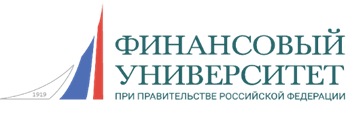 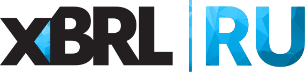                           Уважаемые коллеги!Сообщаем о проведении вебинара по теме: «Применение формата XBRL для страховщиков в соответствии с финальной таксономией XBRL Банка России (версии 4.2 и 4.3)» с участием сотрудников Департамента управления данными Банка России.Дата проведения вебинара: 7 декабря (вторник) в 19-00.
Организатор: Финансовый университет при Правительстве РФ.
На вебинаре будут рассмотрены следующие вопросы: 1. Обзор типовых ошибок в отчетности на базе таксономии XBRL Банка России (версия 4.2): модуль надзорной отчетности.2. Обзор ключевых изменений в таксономии XBRL Банка России (версия 4.3): модуль бухгалтерской (финансовой) отчетности.3. Вопросы, ответы.Спикеры:Маслова Дарья Васильевна – советник экономический Управления методологического обеспечения сбора и обработки отчетности Департамента управления данными Банка России.Моисеев Дмитрий Дмитриевич – заместитель начальника отдела таксономии надзорно-статистической отчетности Управления разработки и поддержки таксономии XBRL Департамента управления данными Банка России.Кудряшова Екатерина Сергеевна – консультант отдела таксономии бухгалтерской (финансовой) отчетности Управления разработки и поддержки таксономии XBRL Департамента управления данными Банка России.Эзенкина Юлия Александровна – главный экономист отдела таксономии бухгалтерской (финансовой) отчетности Управления разработки и поддержки таксономии XBRL Департамента управления данными Банка России. Рыбцова Евгения Николаевна – ведущий экономист отдела управления изменениями Управления разработки и поддержки таксономии XBRL Департамента управления данными Банка России.Стоимость участия: 8 900 руб. Для пользователей АНО «Центр ИксБиАрЭл» на все вебинары кафедры XBRL Финансового Университета при Правительстве РФ предоставляется скидка: 10% (пользователь) или 20% (привилегированный пользователь). По итогам прохождения вебинара слушатель получает сертификат Финансового университета при Правительстве РФ.Для безналичного расчета компании выставляется счет-оферта, после вебинара предоставляется Акт об оказании услуг.Регистрация на вебинар: Надежда Чурсина, менеджер АНО «Центр ИксБиАрЭл», тел.: 8 (495) 699-43-94; chursinann@xbrl.ru